In this article we will install RAC and create RAC Database (Pluggable) using Latest release Oracle 12c on Oracle Enterprise Linux 64 bit.First Download the required software with below linksDownload the following software.Oracle Linux 6 (Use the latest spin eg. 6.4)VirtualBox (4.2.14)Oracle 12c Release 1 (12.1.0.1) Software (64 bit)Hardware Requirements:-Minimum 4gb for each Virtual MachineDual core with adequate CPU speed (2.5GHZ)Disk Space of 40-50 GB on your windows partition anywhereInstallation PhasesInstall Oracle Virtual BoxCreate Virtual Machine – oinfo12c-rac1Preparing the Guest OS for Oracle Installation (Oracle Prerequisites)Create Shared Disks for Grid Infrastructure Creating Partitions for shared Disk StorageClone the Virtual Machine to second node – oinfo12c-rac2Stage the Oracle SoftwareModify the Virtual Machine – oinfo12c-rac2Test the machines readinessInstall Grid InfrastructureInstall Oracle RACCreate Database using DBCA1.	Install Virtual BoxRead it from here2.	Create Virtual Machine – oinfo12c-rac1Start the virtualbox and Click on New and then the following screen will be displayed. Input : Virtual Machine, oinfo12c-rac, Type as Linux and Version is Oracle, Click on Next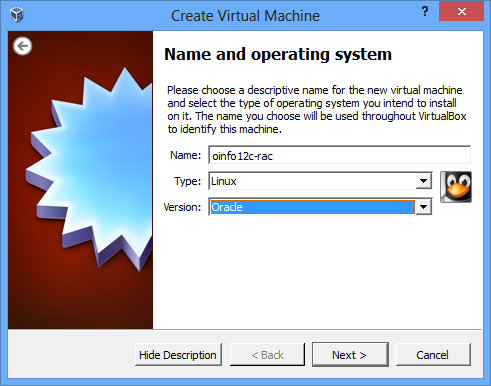 Select Memory , Ensure you have more than 3.5gb for each rac node, other wise your installation will not continue, Click on Next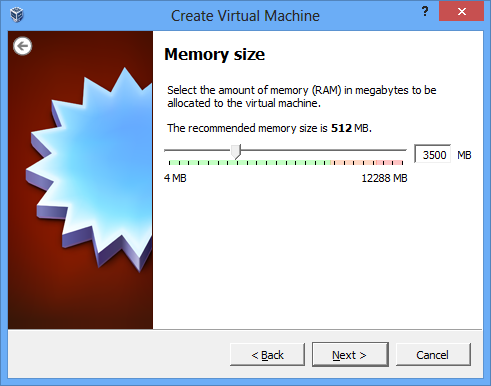 Create Virtual Disk section, Select Create Virtual Hard Drive and click on Create and then Select VDI (VirtualBox Disk Image)If you want to use your Virtual Machine with VMware also , you can select VMDK option, click on next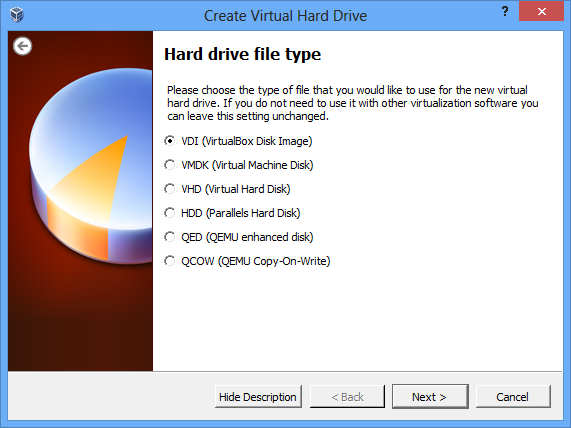 Select Dynamically Allocated option, then proceed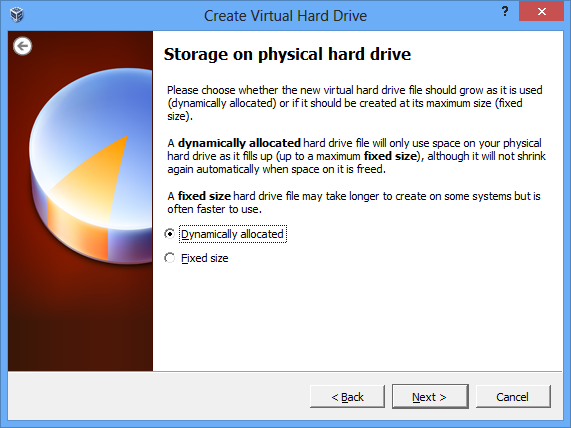 Choose the path for the Location of the Drives and the size of the Disk and then Click on Create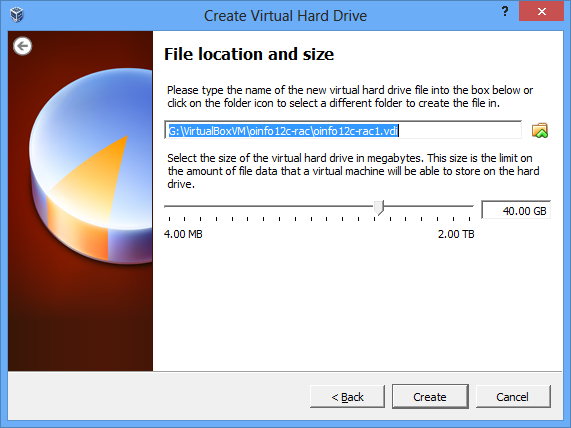 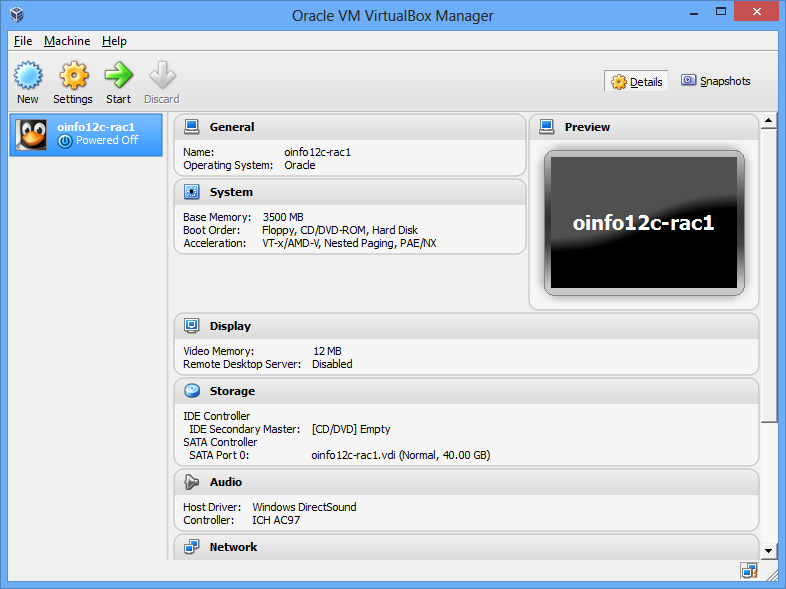 A VM has been ready, before proceed we need add additional Ethernet drives and Boot options for our MachineClick on Settings and Add network devices for Cluster interconnect, Public Network and SCANFor Adapter 1, Choose the following settings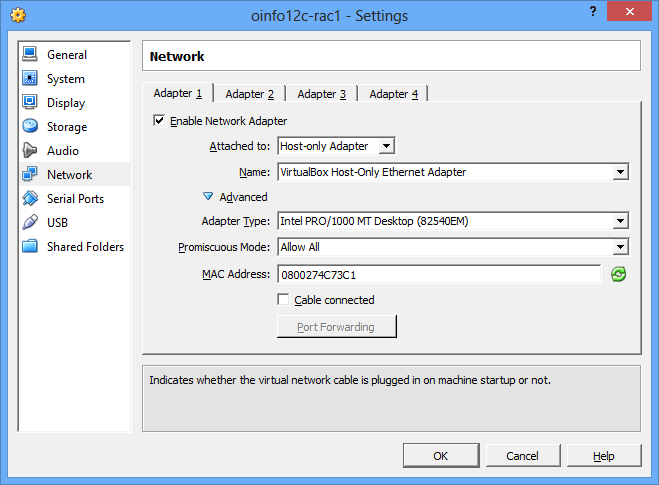 Click on Tab Adapter 2: and Choose following Options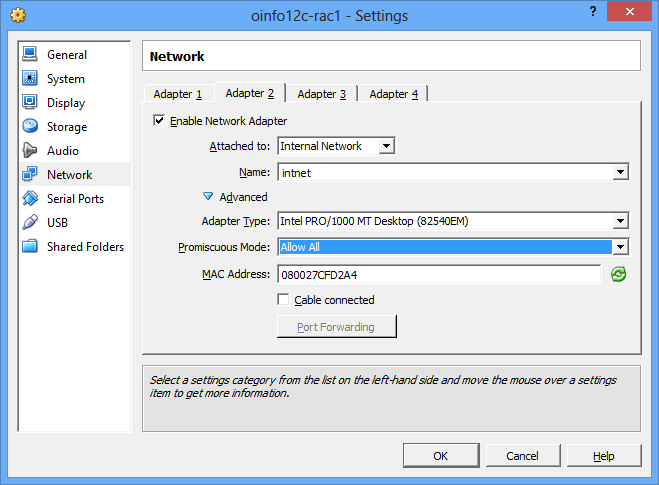 Click on Tab Adapter 3 and Choose followion options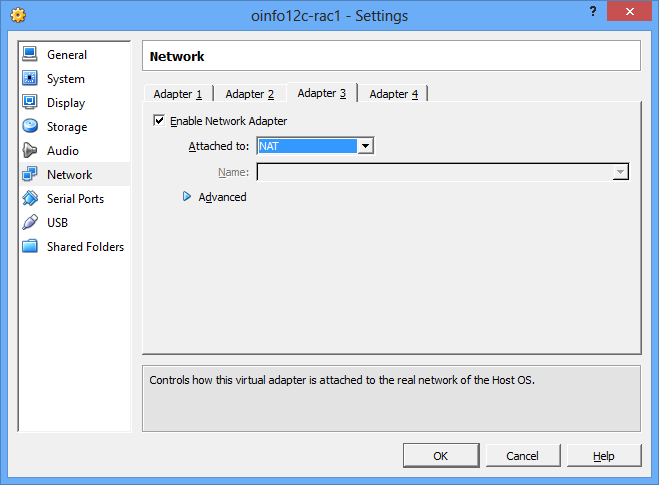 Ensure all adapters has Enabled Checkbox selectedClick on Storage and select as below, this is to choose the Linux ISO image for installation, I have ISO copied to my USB and I am selecting the same.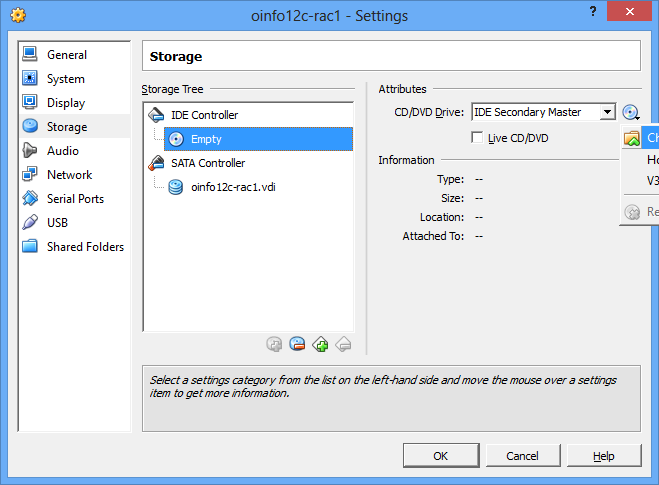 After selection the screen looks like below, click on Okay.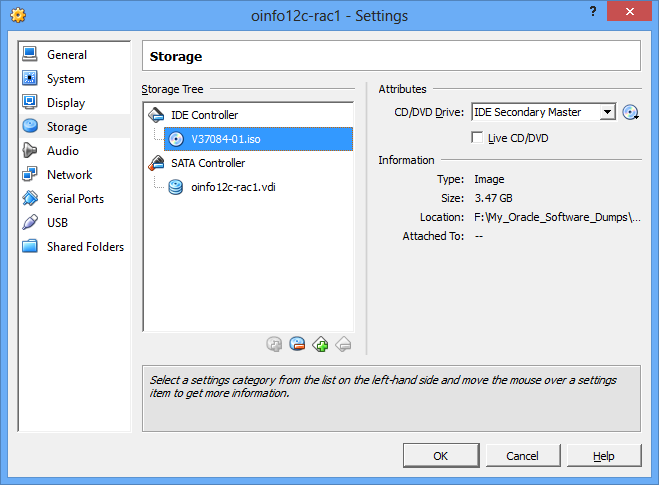 Now we are ready to install the linux on our first VM, Click on Start the top menu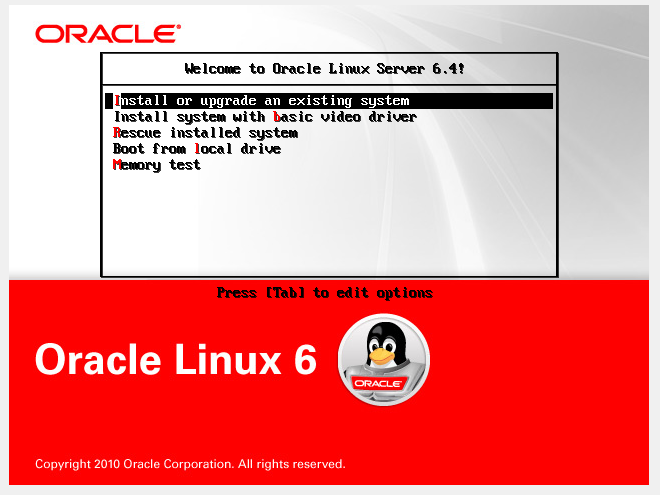 Select Install or Upgrade an existing System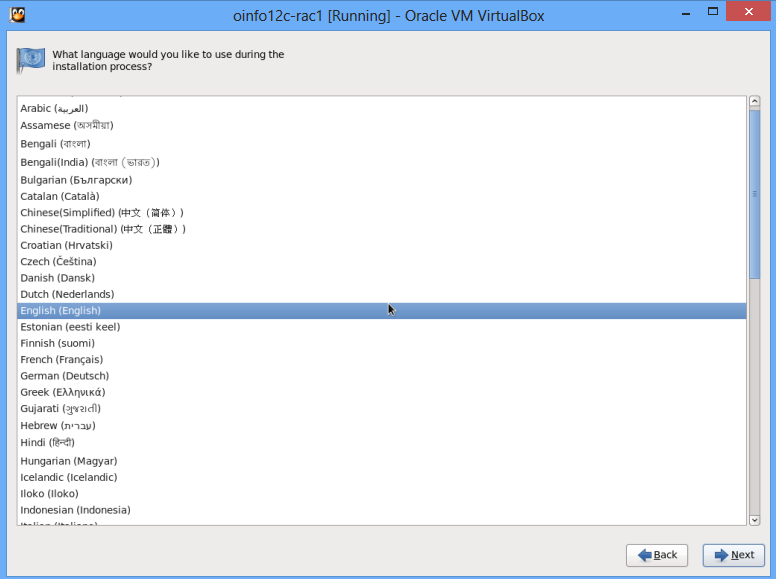 Select English and Click Next, Select Basic storage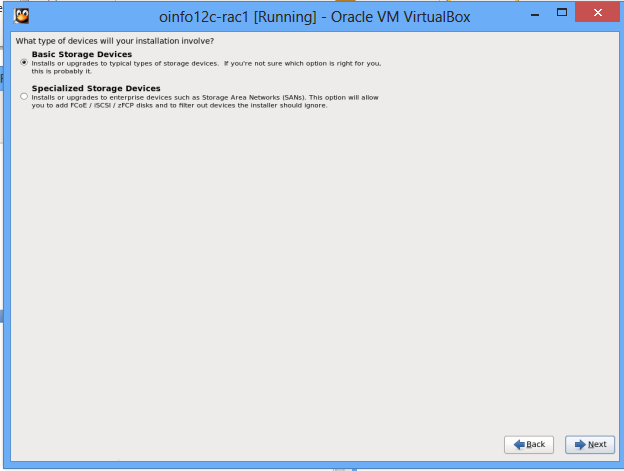 Installation will detect the storage attached to this machine and will erase any data if any in the disk we have added above.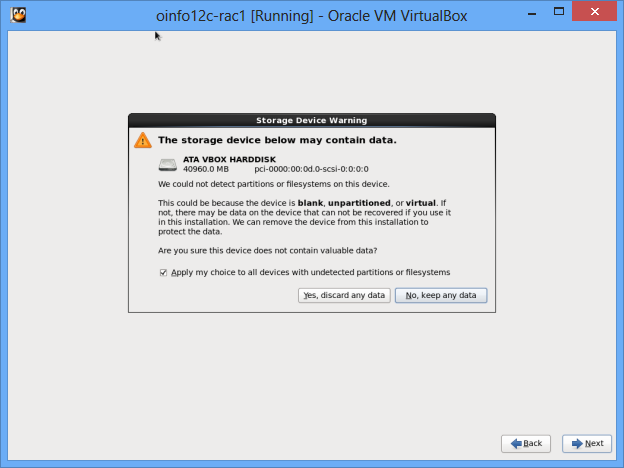 Click on Yes to remove the data and click on next, select hostname as oinfo-rac1.localdomain click on next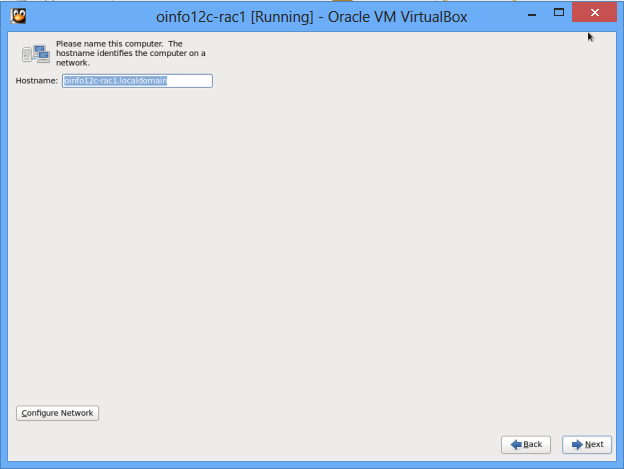 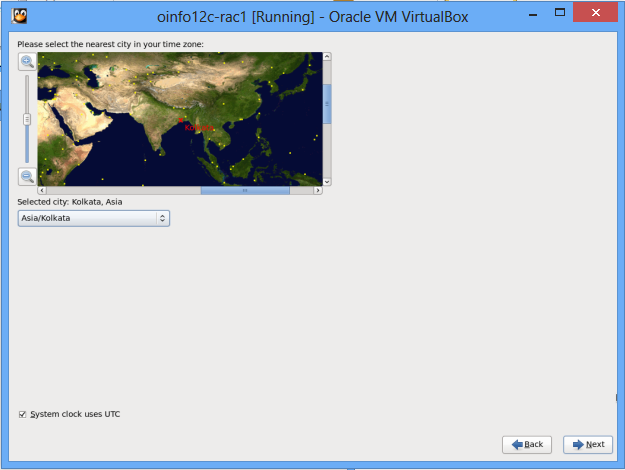 Input Root password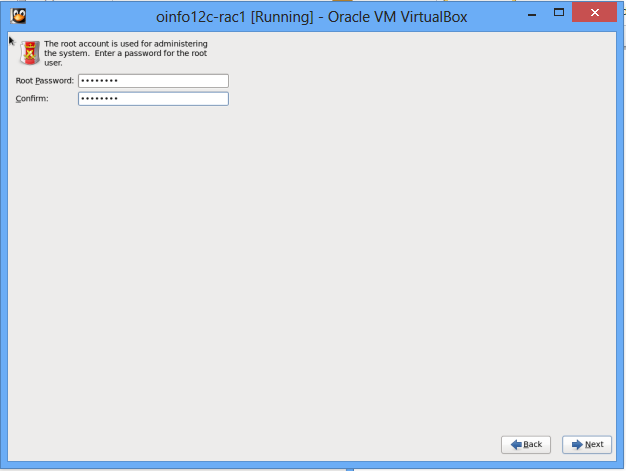 Use Replace option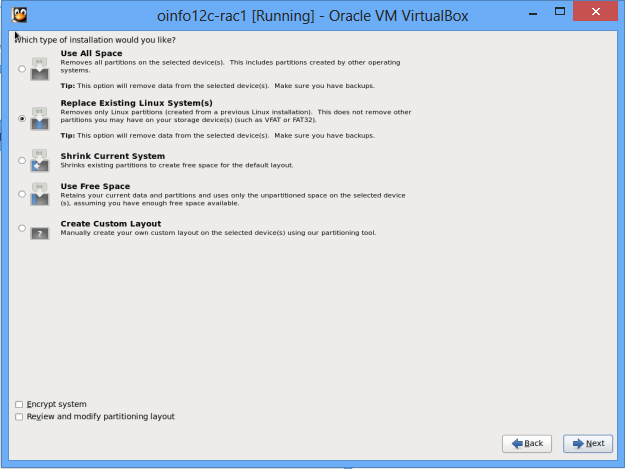 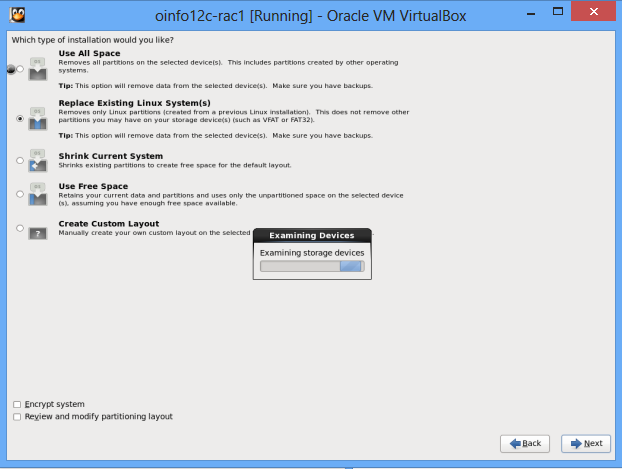 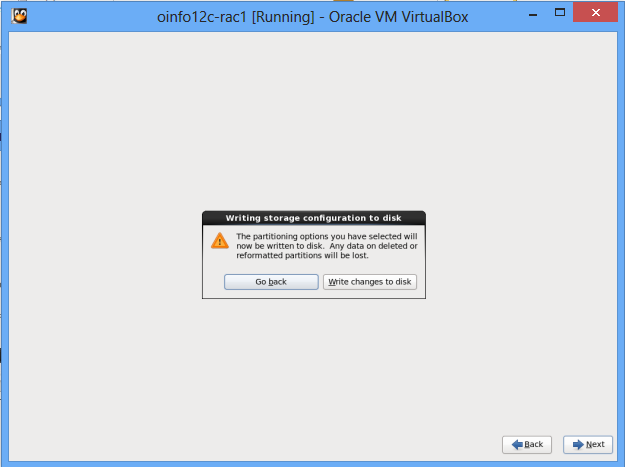 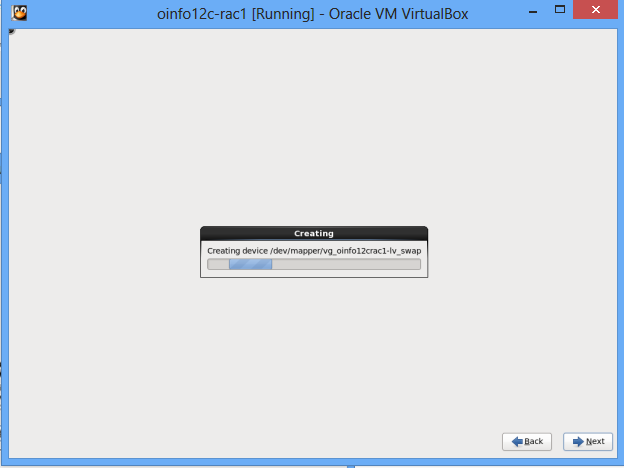 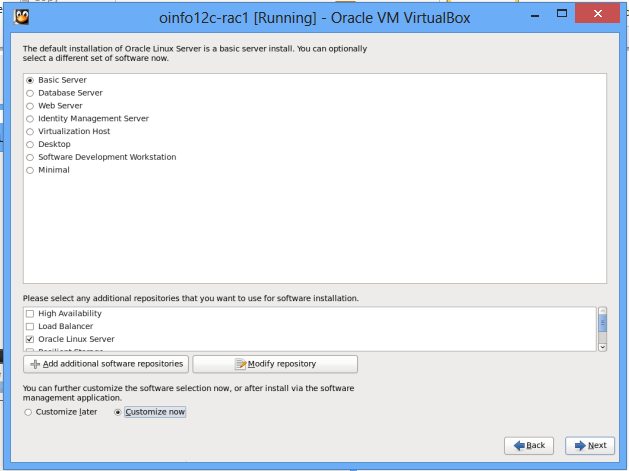 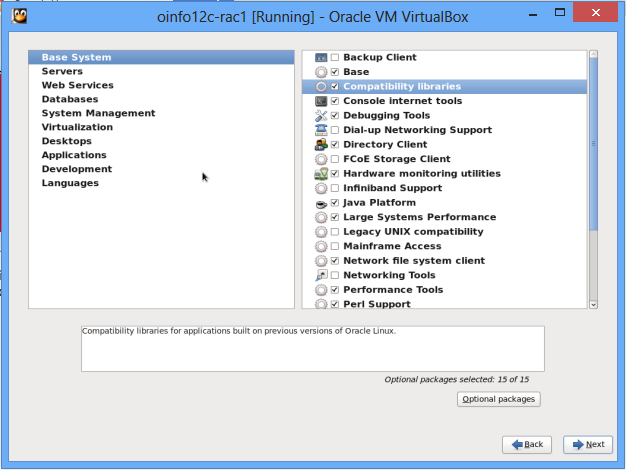 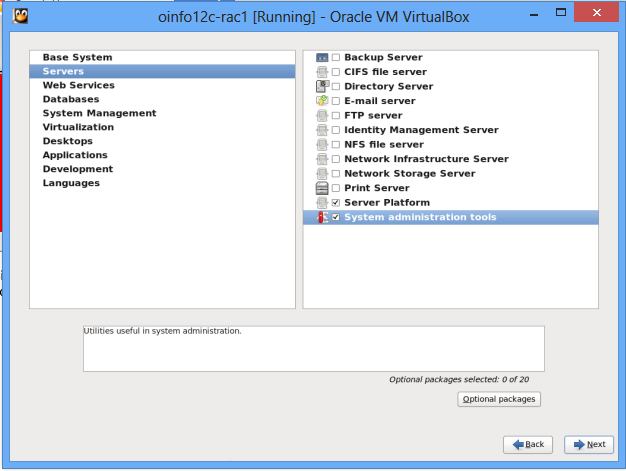 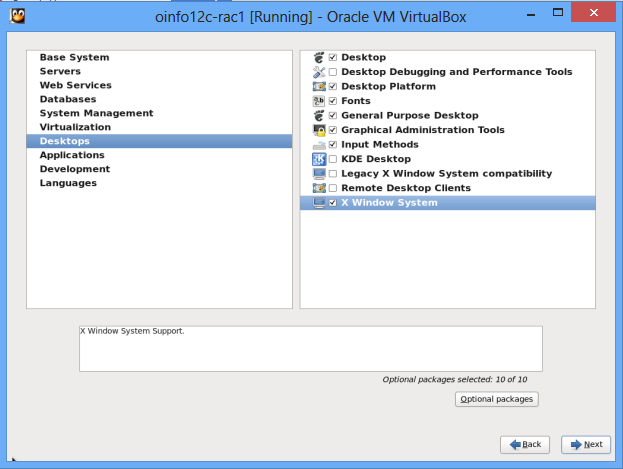 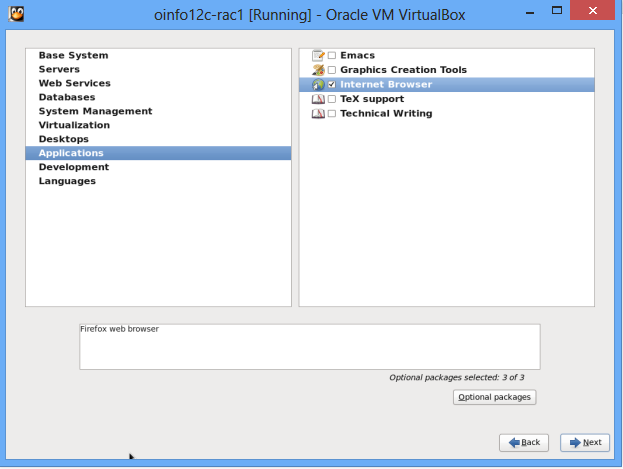 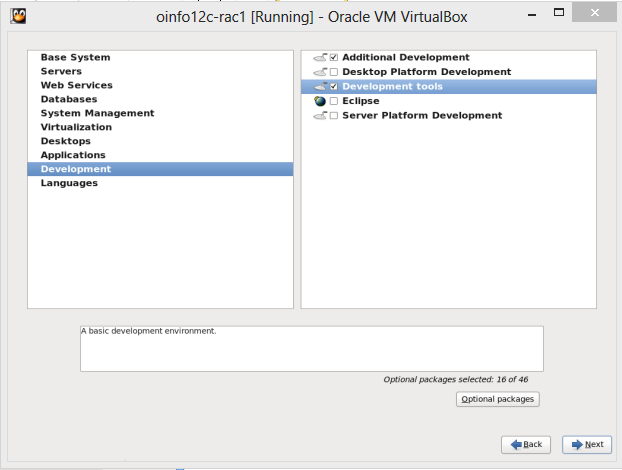 Click on Next will start Linux Installation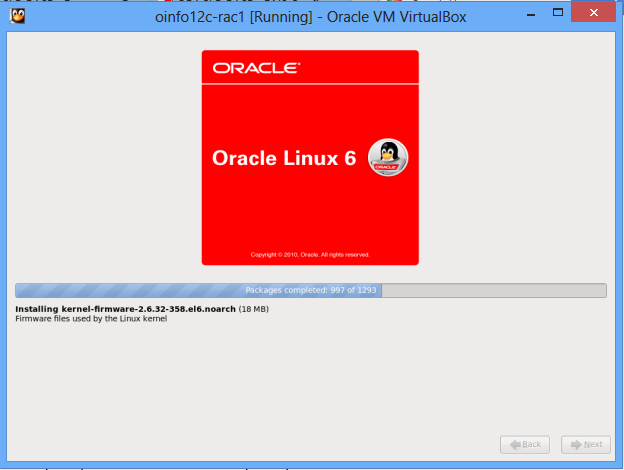 The system will reboot, once restarted perform the following Oracle Prerequisites3.	Perform Oracle Pre-requisites on the Newly created virtual MachineModif the /etc/sysctl.conf	fs.file-max = 6815744	kernel.sem = 250 32000 100 128	kernel.shmmni = 4096	kernel.shmall = 1073741824	kernel.shmmax = 4398046511104	net.core.rmem_default = 262144	net.core.rmem_max = 4194304	net.core.wmem_default = 262144	net.core.wmem_max = 1048576	fs.aio-max-nr = 1048576	net.ipv4.ip_local_port_range = 9000 65500Load the newly amended values into kernel, without restart using /sbin/sysctl -pAdd the following lines to "/etc/security/limits.conf" file.	oracle   soft   nofile    1024	oracle   hard   nofile    65536	oracle   soft   nproc    2047	oracle   hard   nproc    16384	oracle   soft   stack    10240	oracle   hard   stack    32768Load the RPMS's (64 and 32 bit) into the OSrpm -q binutils compat-libcap1 compat-libstdc++-33 compat-libstdc++-33.i686 gcc gcc-c++ glibc glibc.i686 glibc-devel glibc-devel.i686 ksh libgcc libgcc.i686 \libstdc++ libstdc++.i686 libstdc++-devel libstdc++-devel.i686 libaio libaio.i686 libaio-devel libaio-devel.i686 libXext libXext.i686 libXtst libXtst.i686 libX11 libX11.i686 \libXau libXau.i686 libxcb libxcb.i686 libXi libXi.i686 make sysstat unixODBC unixODBC-develrpm -ivh binutils-2.20.51.0.2-5.36.el6.x86_64rpm -ivh compat-libcap1-1.10-1.x86_64rpm -ivh compat-libstdc++-33-3.2.3-69.el6.x86_64rpm -ivh compat-libstdc++-33-3.2.3-69.el6.i686rpm -ivh compat-libstdc++-33-3.2.3-69.el6.i686rpm -ivh gcc-4.4.7-3.el6.x86_64rpm -ivh gcc-c++-4.4.7-3.el6.x86_64rpm -ivh glibc-2.12-1.107.el6.x86_64rpm -ivh glibc-2.12-1.107.el6.i686rpm -ivh glibc-2.12-1.107.el6.i686rpm -ivh glibc-devel-2.12-1.107.el6.x86_64rpm -ivh glibc-devel-2.12-1.107.el6.i686rpm -ivh glibc-devel-2.12-1.107.el6.i686rpm -ivh ksh-20100621-19.el6.x86_64rpm -ivh libgcc-4.4.7-3.el6.x86_64rpm -ivh libgcc-4.4.7-3.el6.i686rpm -ivh libgcc-4.4.7-3.el6.i686rpm -ivh libstdc++-4.4.7-3.el6.x86_64rpm -ivh libstdc++-4.4.7-3.el6.i686rpm -ivh libstdc++-4.4.7-3.el6.i686rpm -ivh libstdc++-devel-4.4.7-3.el6.x86_64rpm -ivh libstdc++-devel-4.4.7-3.el6.i686rpm -ivh libstdc++-devel-4.4.7-3.el6.i686rpm -ivh libaio-0.3.107-10.el6.x86_64rpm -ivh libaio-0.3.107-10.el6.i686rpm -ivh libaio-0.3.107-10.el6.i686rpm -ivh libaio-devel-0.3.107-10.el6.i686rpm -ivh libaio-devel-0.3.107-10.el6.x86_64rpm -ivh libaio-devel-0.3.107-10.el6.i686rpm -ivh libXext-1.3.1-2.el6.x86_64rpm -ivh libXext-1.3.1-2.el6.i686rpm -ivh libXext-1.3.1-2.el6.i686rpm -ivh libXtst-1.2.1-2.el6.x86_64rpm -ivh libXtst-1.2.1-2.el6.i686rpm -ivh libXtst-1.2.1-2.el6.i686rpm -ivh libX11-1.5.0-4.el6.x86_64rpm -ivh libX11-1.5.0-4.el6.i686rpm -ivh libX11-1.5.0-4.el6.i686rpm -ivh libXau-1.0.6-4.el6.x86_64rpm -ivh libXau-1.0.6-4.el6.i686rpm -ivh libXau-1.0.6-4.el6.i686rpm -ivh libxcb-1.8.1-1.el6.x86_64rpm -ivh libxcb-1.8.1-1.el6.i686rpm -ivh libxcb-1.8.1-1.el6.i686rpm -ivh libXi-1.6.1-3.el6.x86_64rpm -ivh libXi-1.6.1-3.el6.i686rpm -ivh libXi-1.6.1-3.el6.i686rpm -ivh make-3.81-20.el6.x86_64rpm -ivh sysstat-9.0.4-20.el6.x86_64rpm -ivh unixODBC-2.2.14-12.el6_3.x86_64rpm -ivh unixODBC-devel-2.2.14-12.el6_3.x86_64Or use rpm –ivh pkgnameCreate New Users and Groups	groupadd -g 60321 oinstall	groupadd -g 60322 dba	groupadd -g 60323 oper	groupadd -g 60324 backupdba	groupadd -g 60325 dgdba	groupadd -g 60326 kmdba	groupadd -g 60327 asmdba	groupadd -g 60328 asmoper	groupadd -g 60329 asmadmin	groupadd –g 60330 oragridCreate Oracle and add groups to oracle accordingly 	useradd -u 60321 -g oinstall -G dba,oper,backupdba,dgdba,kmdba,asmdba,asmoper,asmadmin,oragrid oracle	passwd oracleAdd the following entries to "/etc/hosts"	127.0.0.1       localhost.localdomain   localhost	192.168.56.101   oinfo12c-rac1.localdomain        oinfo12c-rac1	192.168.56.102   oinfo12c-rac2.localdomain        oinfo12c-rac2	192.168.1.101   oinfo12c-rac1-priv.localdomain   oinfo12c-rac1-priv	192.168.1.102   oinfo12c-rac2-priv.localdomain   oinfo12c-rac2-priv	192.168.56.103   oinfo12c-rac1-vip.localdomain    oinfo12c-rac1-vip	192.168.56.104   oinfo12c-rac2-vip.localdomain    oinfo12c-rac2-vip	#192.168.56.105   oinfo12c-scan.localdomain oinfo12c-scan	#192.168.56.106   oinfo12c-scan.localdomain oinfo12c-scan	#192.168.56.107   oinfo12c-scan.localdomain oinfo12c-scanThe reason to comment the scan IP is that from 11Gr2 (11.2.0.2) scan IP in /etc/hosts will not work, either DNS has to be used or someother tools like dnsmasq or BIND should be used. For this Article purpose we will use dnsmasq, Courtesy : oracle-base.comInstall DNSmasq packageThe Dnsmasq service is installed from a Yum repository using the following command.	# yum install dnsmasqTurn on the Dnsmasq server and make sure it starts automatically on reboot.	# service dnsmasq start	# chkconfig dnsmasq onEdit the /etc/resolv.confsearch localdomainnameserver 192.168.56.101The service can be stopped, started and restarted using the following commands.	# service dnsmasq stop	# service dnsmasq start	# service dnsmasq restartNote: Disable FirewallVerify the scan using nslookup, should return all three IP's[root@oinfo12c-rac1 Packages]# nslookup oinfo12c-scan.localdomainServer:         192.168.56.101Address:        192.168.56.101#53Name:   oinfo12c-scan.localdomainAddress: 192.168.56.107Name:   oinfo12c-scan.localdomainAddress: 192.168.56.105Name:   oinfo12c-scan.localdomainAddress: 192.168.56.106[root@oinfo12c-rac1 Packages]#Change Linux SE to permissive (Linux 6 installation does not offer this change)  by editing the "/etc/selinux/config" file, 	SELINUX=permissiveDisable Firewall	# service iptables stop	# chkconfig iptables offNot to use NTP and make CTSSD works for you, you need to disable the NTP as below	# service ntpd stop	Shutting down ntpd:                                        [  OK  ]	# chkconfig ntpd off	# mv /etc/ntp.conf /etc/ntp.conf.orig	# rm /var/run/ntpd.pidBut if you want to use NTP and sycn time with your time server , you must add the "-x" option into the following line in the "/etc/sysconfig/ntpd" file.	OPTIONS="-x -u ntp:ntp -p /var/run/ntpd.pid"Then restart NTP.	# service ntpd restartCreate Directories	mkdir -p  /u01/app/12.1.0.1/grid	mkdir -p /u01/app/oracle/product/12.1.0.1/db_1	chown -R oracle:oinstall /u01	chmod -R 775 /u01/Login with oracle and create a .bash_profile in /home/oracle/	export TMP=/tmp	export TMPDIR=$TMP	export ORACLE_HOSTNAME=oinfo12c-rac1.localdomain	export ORACLE_UNQNAME=RACDB	export ORACLE_BASE=/u01/app/oracle	export GRID_HOME=/u01/app/12.1.0.1/grid	export DB_HOME=$ORACLE_BASE/product/12.1.0.1/db_1	export ORACLE_HOME=$DB_HOME	export ORACLE_SID=RACDB1	export ORACLE_TERM=xterm	export BASE_PATH=/usr/sbin:$PATH	export PATH=$ORACLE_HOME/bin:$BASE_PATH	export LD_LIBRARY_PATH=$ORACLE_HOME/lib:/lib:/usr/lib	export CLASSPATH=$ORACLE_HOME/JRE:$ORACLE_HOME/jlib:$ORACLE_HOME/rdbms/jlibInstall Guest Additions from VIrtualBox  Devices  Install Guest Additions this will mount and package in /media, if you have any other mount in /media, dismount and eject it.Note: Without this the shared storage will not workRestart the oinfo12c-rac1	# shutdown –r nowCreate Shared Storage path for RAC Shared storageGo to Setting for oinfo12c-rac1 and then click on shared storage and then create a directory , I have created a directory in my windows machine G:virtualboxvmoinfo12c-racshared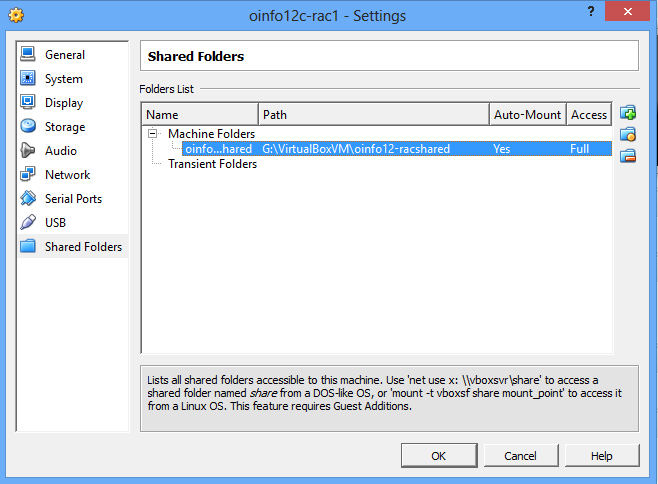 Create the directory in windows for Node 2 and clone the harddisk. So my directory structure is like Host: oinfo12c-rac1 files will be in oinfo12c-rac1 folderHost: oinfo12c-rac1 files will be in oinfo12c-rac1 folderShared storage will be at oinfor12c-racshared folderScreenshot as below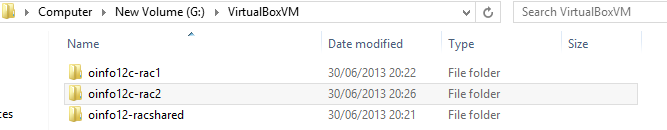 Shutdown the machine4. Create Shared folders for RACCreate the disks and associate them with VirtualBox as virtual media.	VBoxManage createhd --filename G:\VirtualBoxVM\oinfo12c-shared\asm1.vdi --size 5120 --format VDI --variant Fixed	VBoxManage createhd --filename G:\VirtualBoxVM\oinfo12c-shared\asm2.vdi --size 5120 --format VDI --variant Fixed	VBoxManage createhd --filename G:\VirtualBoxVM\oinfo12c-shared\asm3.vdi --size 5120 --format VDI --variant Fixed	VBoxManage createhd --filename G:\VirtualBoxVM\oinfo12c-shared\asm4.vdi --size 5120 --format VDI --variant FixedSample output:-	C:\Program Files\Oracle\VirtualBox>VBoxManage createhd --filename G:\VirtualBoxVM\oinfo12c-shared\asm1.vdi --size 5120 -	-format VDI --variant Fixed	0%...10%...20%...30%...40%...50%...60%...70%...80%...90%...100%	Disk image created. UUID: 199e7910-bc1a-40d7-91fb-226326537506	C:\Program Files\Oracle\VirtualBox>VBoxManage createhd --filename G:\VirtualBoxVM\oinfo12c-shared\asm2.vdi --size 5120 -	-format VDI --variant Fixed	0%...10%...20%...30%...40%...50%...60%...70%...80%...90%...100%	Disk image created. UUID: db15a49a-1609-4a16-bea9-24859449fdf8	C:\Program Files\Oracle\VirtualBox>VBoxManage createhd --filename G:\VirtualBoxVM\oinfo12c-shared\asm3.vdi --size 5120 -	-format VDI --variant Fixed	0%...10%...20%...30%...40%...50%...60%...70%...80%...90%...100%	Disk image created. UUID: 13e177f9-60ba-47b7-846b-0522b3ae0080	C:\Program Files\Oracle\VirtualBox>VBoxManage createhd --filename G:\VirtualBoxVM\oinfo12c-shared\asm4.vdi --size 5120 -	-format VDI --variant Fixed	0%...10%...20%...30%...40%...50%...60%...70%...80%...90%...100%	Disk image created. UUID: 16268d1b-6087-4408-9211-f1bbf039d6e3Connect them to the VM.	VBoxManage storageattach oinfo12c-rac1 --storagectl "SATA Controller" --port 1 --device 0 --type hdd --medium G:\VirtualBoxVM\oinfo12c-shared\asm1.vdi --mtype shareable	VBoxManage storageattach oinfo12c-rac1 --storagectl "SATA Controller" --port 2 --device 0 --type hdd --medium G:\VirtualBoxVM\oinfo12c-shared\asm2.vdi --mtype shareable	VBoxManage storageattach oinfo12c-rac1 --storagectl "SATA Controller" --port 3 --device 0 --type hdd --medium G:\VirtualBoxVM\oinfo12c-shared\asm3.vdi --mtype shareable	VBoxManage storageattach oinfo12c-rac1 --storagectl "SATA Controller" --port 4 --device 0 --type hdd --medium G:\VirtualBoxVM\oinfo12c-shared\asm4.vdi --mtype shareableMake shareable.	VBoxManage modifyhd G:\VirtualBoxVM\oinfo12c-shared\asm1.vdi --type shareable	VBoxManage modifyhd G:\VirtualBoxVM\oinfo12c-shared\asm2.vdi --type shareable	VBoxManage modifyhd G:\VirtualBoxVM\oinfo12c-shared\asm3.vdi --type shareable	VBoxManage modifyhd G:\VirtualBoxVM\oinfo12c-shared\asm4.vdi --type shareableAfter addition the storage looks like below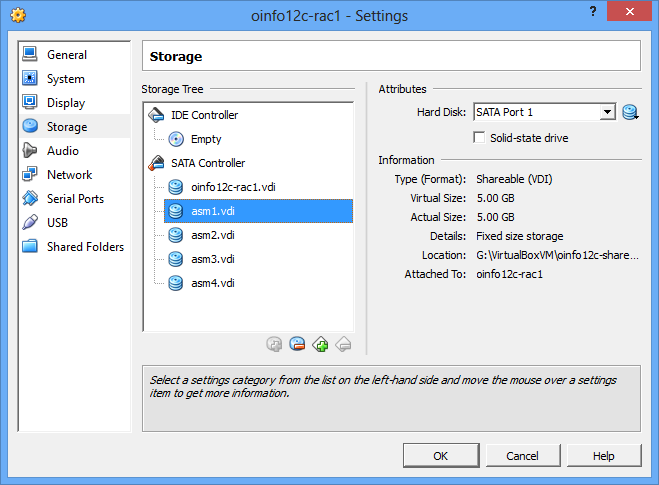 Start the Virtual Machine Node 1 and then proceed to add disksFor this Shared storage I will be using ASM LIB, in order to get the asmlib used, we will need the correct ASM Library drivers . Create the partitions to the shared disks, I have got four partitions from sdb,sdc,sdd,sde, 5. Creating Partitions for shared Disk StorageCreate them as appropriate, Replace * with letter above and repeat for all 4 disks	[root@oinfo12c-rac1 ~]# fdisk /dev/sd*	Device contains neither a valid DOS partition table, nor Sun, SGI or OSF disklabel	Building a new DOS disklabel with disk identifier 0x299c5f14.	Changes will remain in memory only, until you decide to write them.	After that, of course, the previous content won't be recoverable.	Warning: invalid flag 0x0000 of partition table 4 will be corrected by w(rite)	WARNING: DOS-compatible mode is deprecated. It's strongly recommended to		 switch off the mode (command 'c') and change display units to		 sectors (command 'u').	Command (m for help): n	Command action	   e   extended	   p   primary partition (1-4)	p	Partition number (1-4): 1	First cylinder (1-652, default 1):	Using default value 1	Last cylinder, +cylinders or +size{K,M,G} (1-652, default 652):	Using default value 652	Command (m for help): w	The partition table has been altered!	Calling ioctl() to re-read partition table.	Syncing disks.	[root@oinfo12c-rac1 ~]#Download ASM Lib support and package from here for your kernel Type,Please note from Linux 6 onwards the the ASMlib driver is included in the UEK kernel[root@oinfo12c-rac1 oracle]# uname -aLinux oinfo12c-rac1.localdomain 2.6.39-400.17.1.el6uek.x86_64 #1 SMP Fri Feb 22 18:16:18 PST 2013 x86_64 x86_64 x86_64 GNU/LinuxSo I assume asmlib driver is already installed,the rest two I have done now[root@oinfo12c-rac1 oracle]# rpm -ivh oracleasmlib-2.0.4-1.el5.x86_64.rpm oracleasm-support-2.1.8-1.el5.x86_64.rpmwarning: oracleasmlib-2.0.4-1.el5.x86_64.rpm: Header V3 DSA/SHA1 Signature, key ID 1e5e0159: NOKEYPreparing...                ########################################### [100%]   1:oracleasm-support      ########################################### [ 50%]   2:oracleasmlib           ########################################### [100%][root@oinfo12c-rac1 oracle]#Configure the ASMLIB	[root@oinfo12c-rac1 oracle]# oracleasm configure -i	Configuring the Oracle ASM library driver.	This will configure the on-boot properties of the Oracle ASM library	driver.  The following questions will determine whether the driver is	loaded on boot and what permissions it will have.  The current values	will be shown in brackets ('[]').  Hitting <ENTER> without typing an	answer will keep that current value.  Ctrl-C will abort.	Default user to own the driver interface []: oracle	Default group to own the driver interface []: oinstall	Start Oracle ASM library driver on boot (y/n) [n]: y	Scan for Oracle ASM disks on boot (y/n) [y]: y	Writing Oracle ASM library driver configuration: done	[root@oinfo12c-rac1 oracle]# oracleasm init	Creating /dev/oracleasm mount point: /dev/oracleasm	Loading module "oracleasm": oracleasm	Configuring "oracleasm" to use device physical block size	Mounting ASMlib driver filesystem: /dev/oracleasmCreate/Stamp the Disks with ASMLib and label them with Disk names	[root@oinfo12c-rac1 oracle]# oracleasm createdisk DISK1 /dev/sdb1	Writing disk header: done	Instantiating disk: done	[root@oinfo12c-rac1 oracle]# oracleasm createdisk DISK2 /dev/sdc1	Writing disk header: done	Instantiating disk: done	[root@oinfo12c-rac1 oracle]# oracleasm createdisk DISK4 /dev/sdd1	Writing disk header: done	Instantiating disk: done	[root@oinfo12c-rac1 oracle]# oracleasm createdisk DISK3 /dev/sde1	Writing disk header: done	Instantiating disk: doneScan the Disks	[root@oinfo12c-rac1 oracle]# oracleasm scandisks	Reloading disk partitions: done	Cleaning any stale ASM disks...	Scanning system for ASM disks...List the Disks	[root@oinfo12c-rac1 oracle]# oracleasm listdisks	DISK1	DISK2	DISK3	DISK4	[root@oinfo12c-rac1 oracle]#Shutdown the Node6. Clone the Virtual Machine & Prepare second nodeShutdown the node 1	#Shutdown -h nowClone the harddisk of node1 to node2, Select the folder path where you have created the empty folder above in my case it isIn the host operating system command prompt	VBoxManage clonehd G:\VirtualBoxVM\oinfo12c-rac1\oinfo12c-rac1.vdi G:\VirtualBoxVM\oinfo12c-rac2\oinfo12c-rac2.vdiA harddisk will now be cloned to G:\VirtualBoxVM\oinfo12c-rac2\oinfo12c-rac2.vdiCreate a New Virtual Machine as follows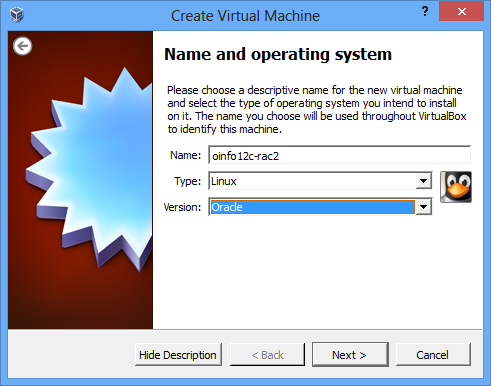 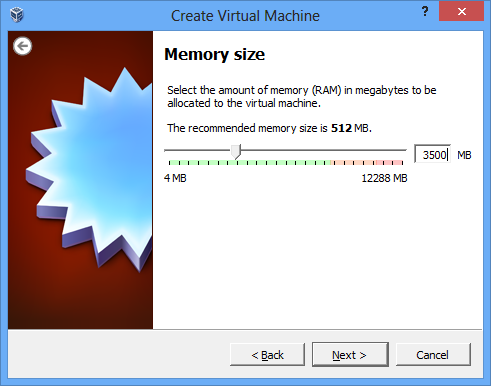 Here select the disk that has cloned just before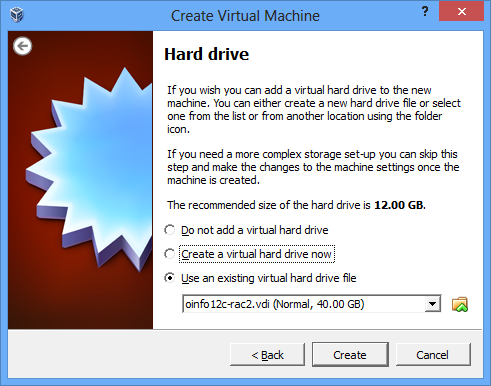 Cick on settings for node 2 and add network adapters and also the shared storages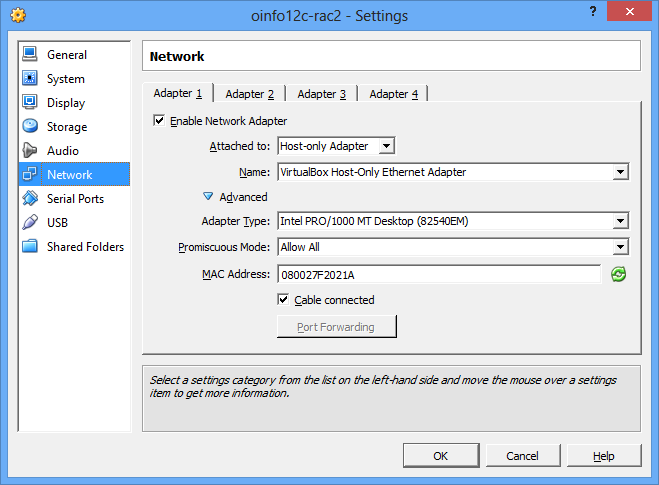 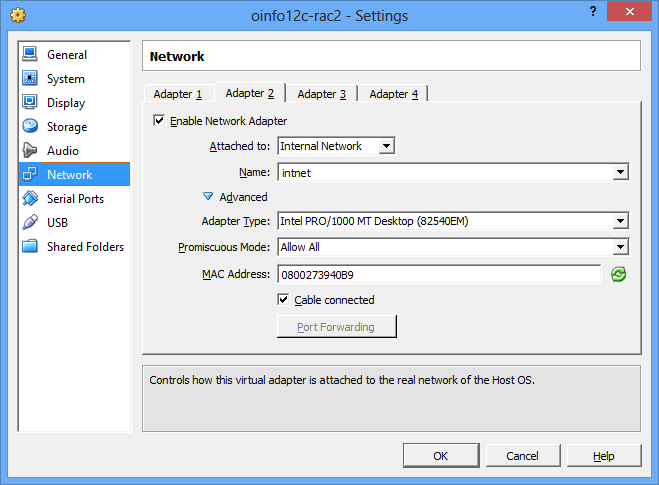 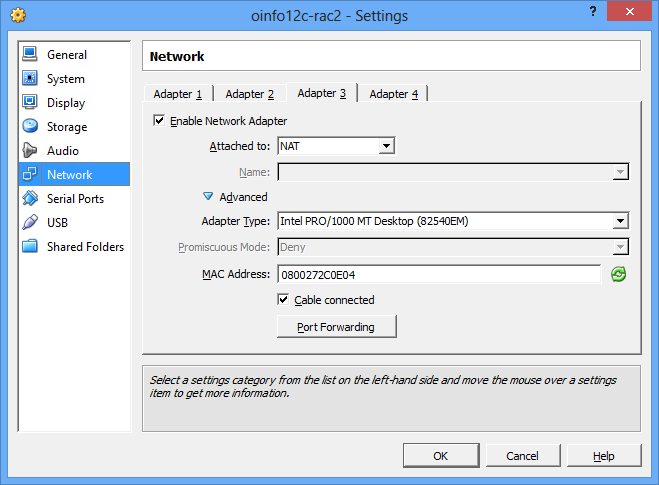 Add shared storages to Node 2VBoxManage storageattach oinfo12c-rac2 --storagectl "SATA Controller" --port 1 --device 0 --type hdd --medium G:\VirtualBoxVM\oinfo12c-shared\asm1.vdi --mtype shareable	VBoxManage storageattach oinfo12c-rac2 --storagectl "SATA Controller" --port 2 --device 0 --type hdd --medium G:\VirtualBoxVM\oinfo12c-shared\asm2.vdi --mtype shareable	VBoxManage storageattach oinfo12c-rac2 --storagectl "SATA Controller" --port 3 --device 0 --type hdd --medium G:\VirtualBoxVM\oinfo12c-shared\asm3.vdi --mtype shareable	VBoxManage storageattach oinfo12c-rac2 --storagectl "SATA Controller" --port 4 --device 0 --type hdd --medium G:\VirtualBoxVM\oinfo12c-shared\asm4.vdi --mtype shareableFinally the node 2 looks like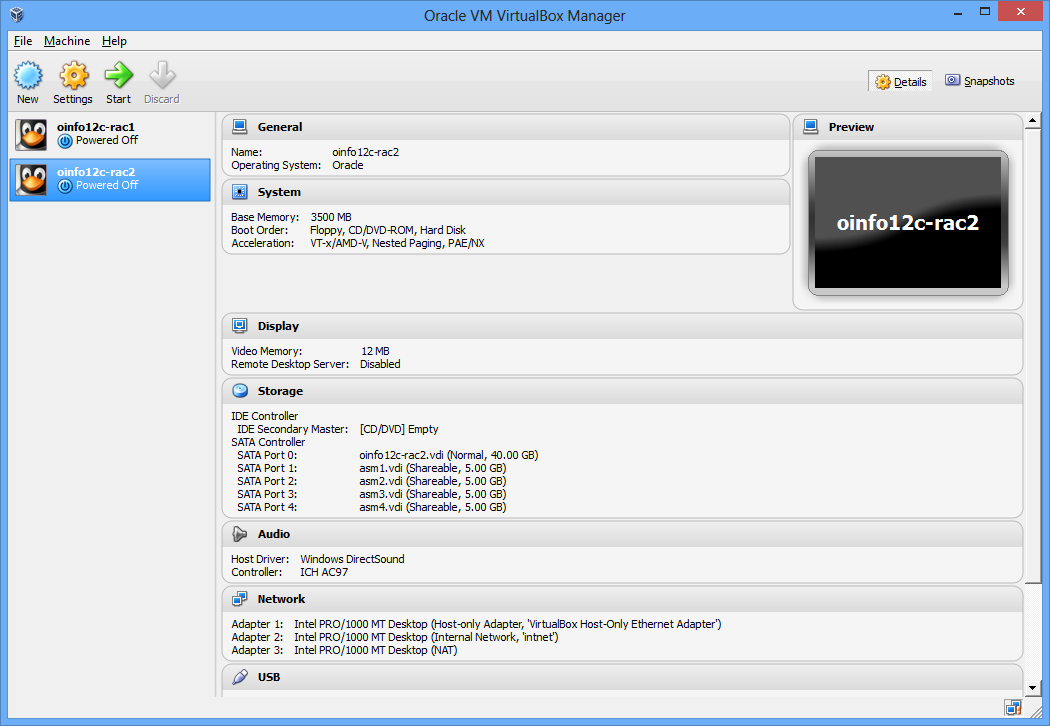 Startup the Node 2 by clicking start , once started do the followingChange Network configuration for Node 2	Ensure you delete all network interfaces and add them again and also delete any files that has .bak in /etc/sysconfig/network-scripts/ifcfg*.bak	Go to System - Preferences - Network connections and delete all three eth interfaces and them again	Once done do a network restart		#service network restart	After adding eth interfaces, 	Make the configuration as follows:-	eth0: IP=192.168.56.102, Subnet=255.255.255.0, Gateway=192.168.56.1, DNS=192.168.56.1, Search=localdomain (Connect Automatically)	eth1: IP=192.168.1.102, Subnet=255.255.255.0, Gateway=<blank>, DNS=<blank>, Search=<blank> (Connect Automatically)	eth3: DHCP (*Not* Connect Automatically)Change the hostname in /etc/sysconfig/network		NETWORKING=yes	HOSTNAME=oinfo12c-rac2.localdomainChange the /home/oracle/.bash_profile	export ORACLE_SID=rac12cdb2	export ORACLE_HOSTNAME=oinfo12c-rac2.localdomainNow restart the oinfo12c-rac2 and start the oinfo12c-rac1, once they started do a network reachable test and also verify asm disks availability7.  Installing Grid Infrastructure/Clusterware./runInstaller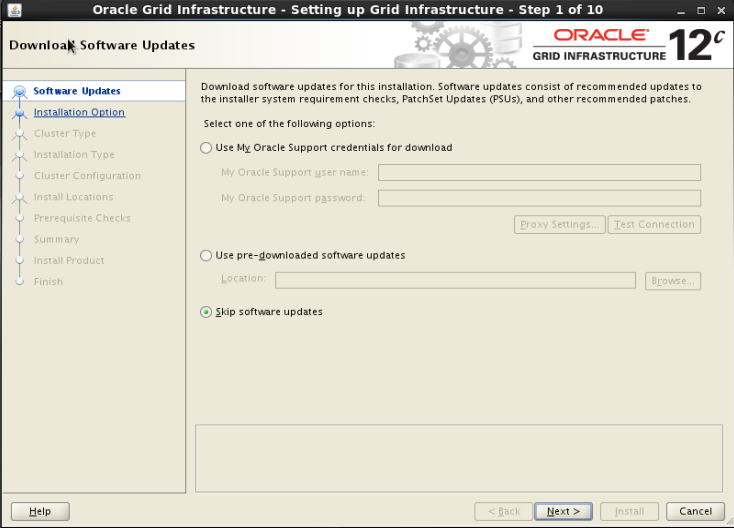 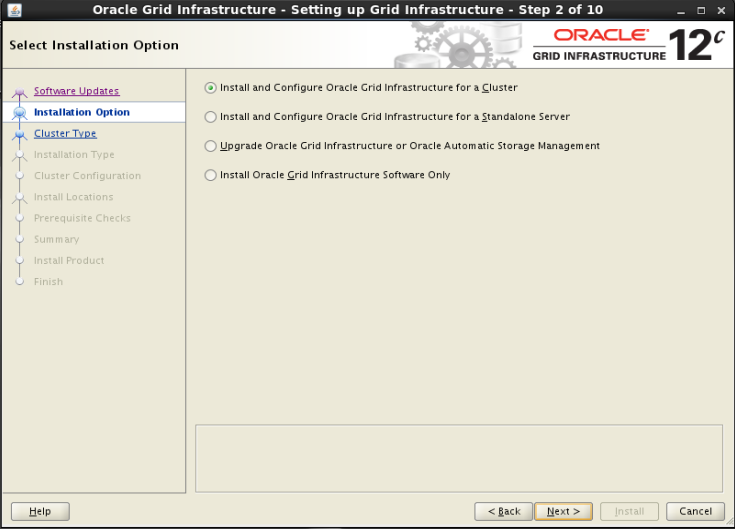 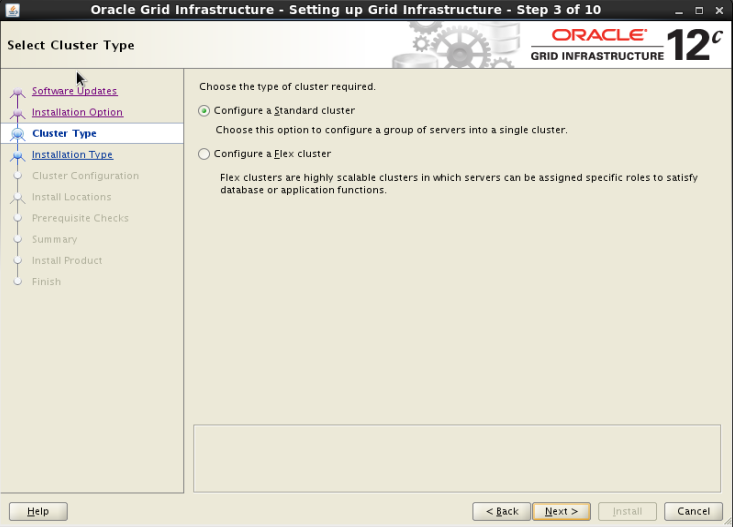 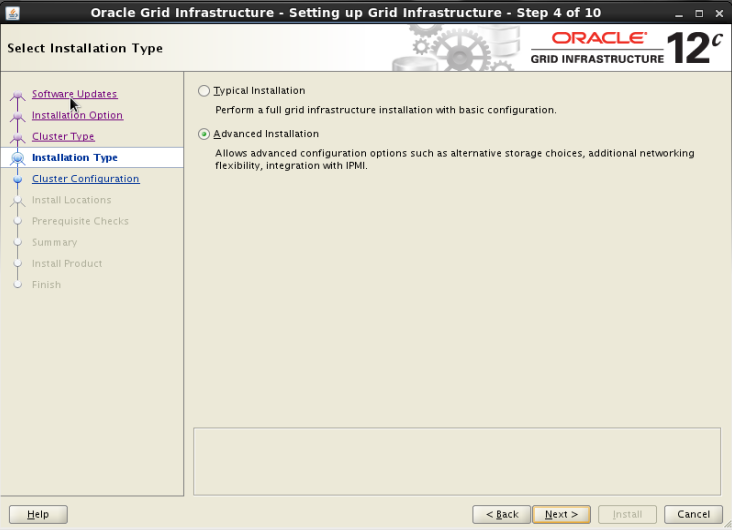 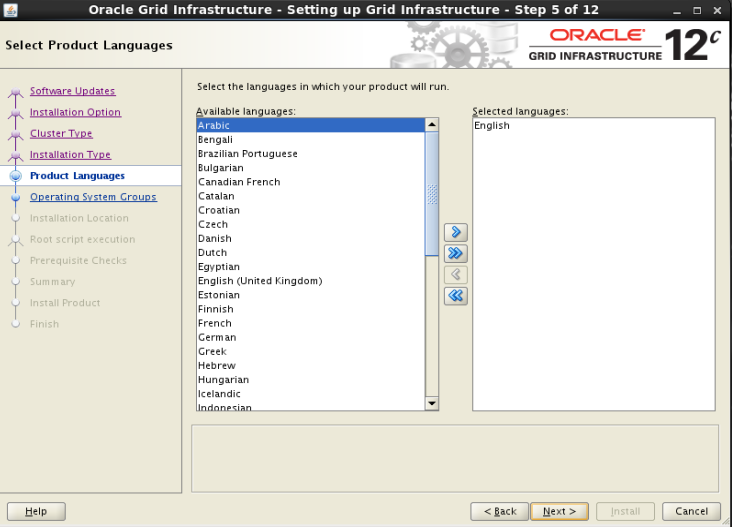 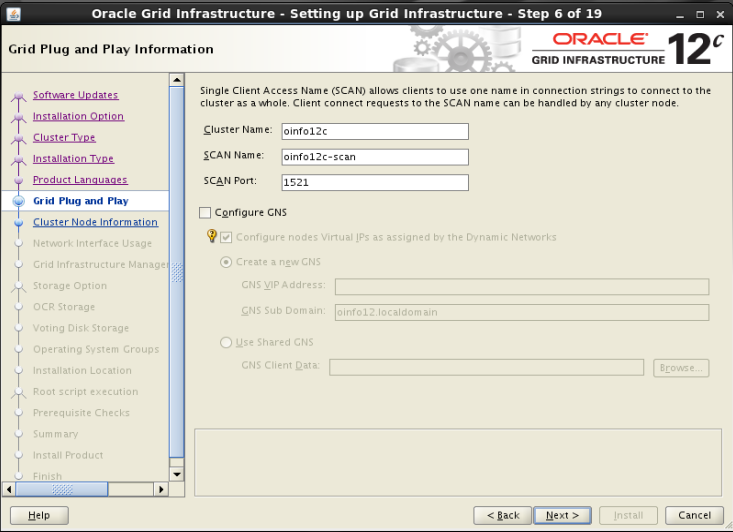 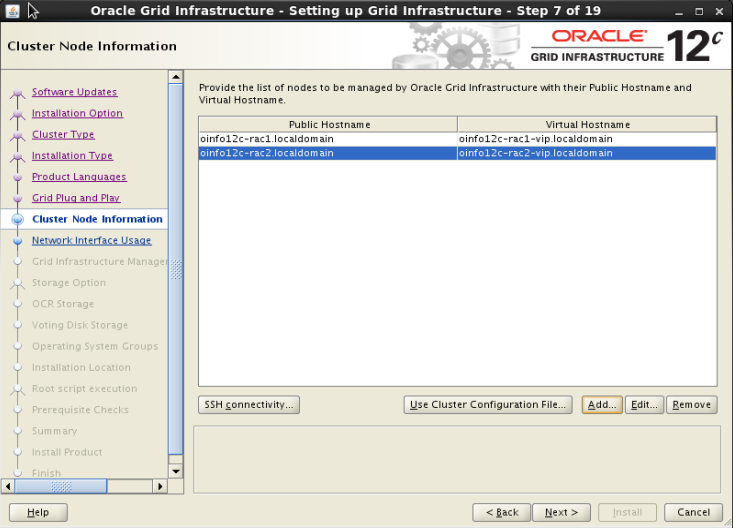 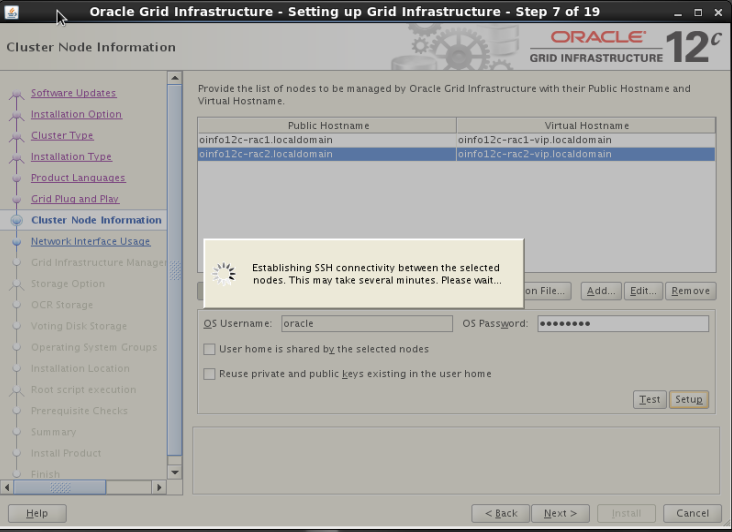 Do not select ASM & Private if you are not planning to USE FlexASM (this is new concept will discuss in ASM section), this will fail in next 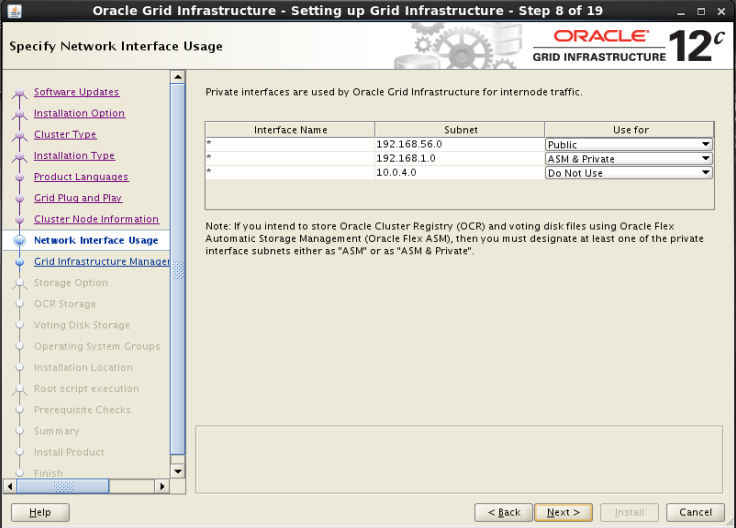 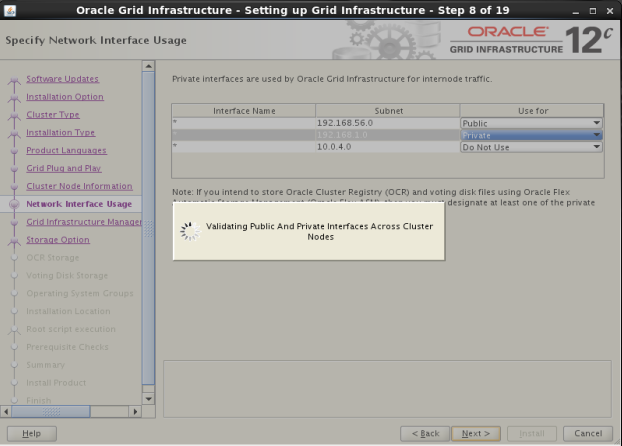 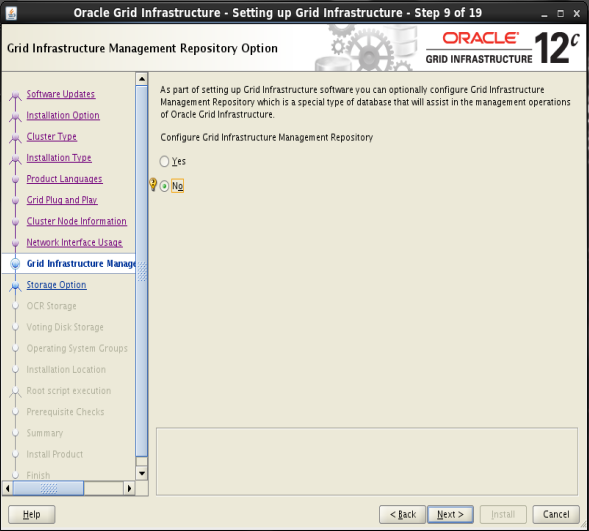 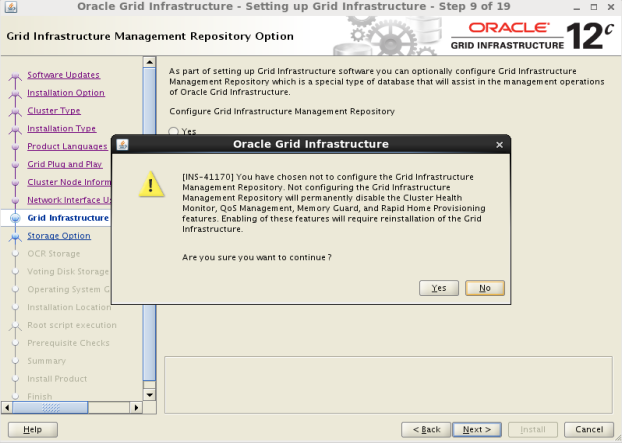 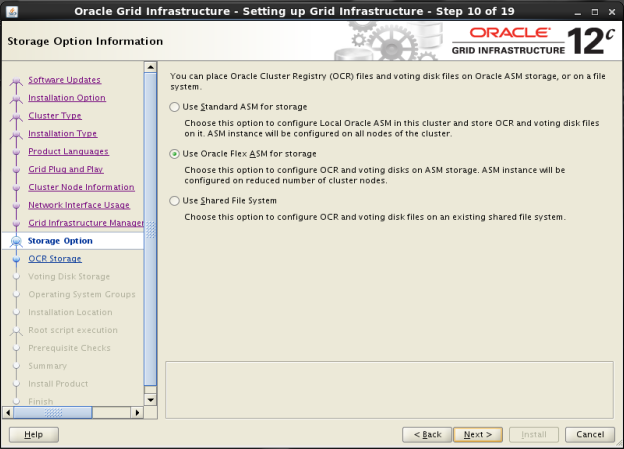 As you saw the installation is telling that For using standard asm storage (not flexASM) the clusterinterconnect should not marked as ASM, (as above I did and went back and changed to Private interconnect only)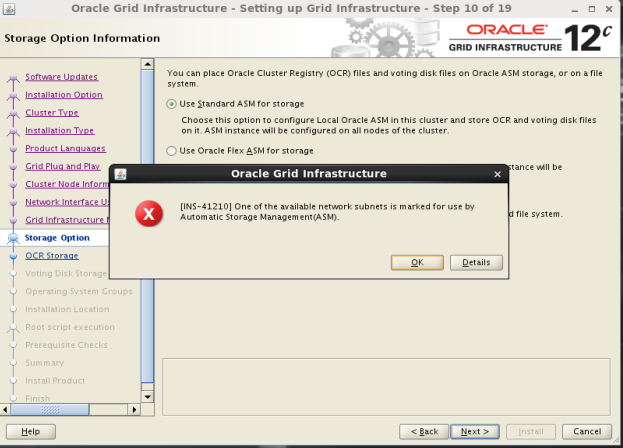 Now, I have modified the cluster interconnect to Private (only) in previous screens and this errors go away.The next screen shows, Disk group name and the disks, I have selected all disks and also ensure to change the Disk Discovery Path to “/dev/oracleasm/disks/*”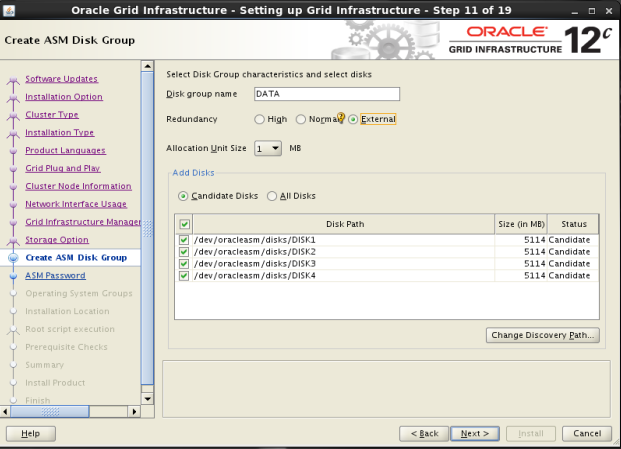 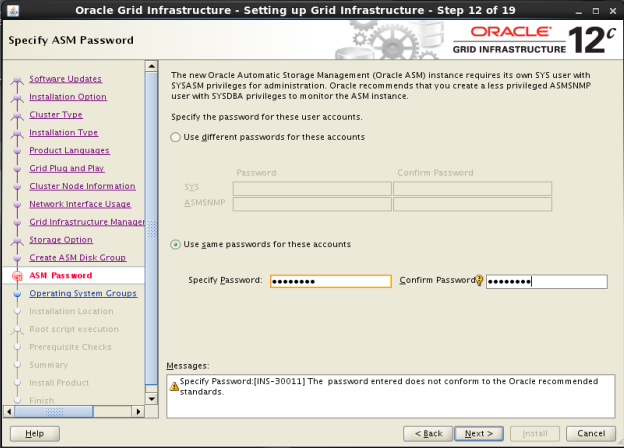 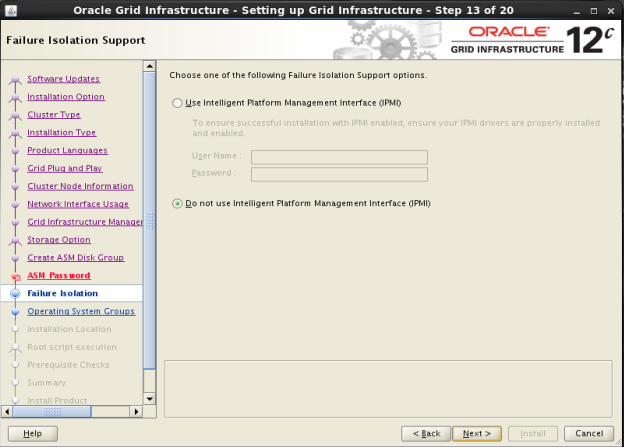 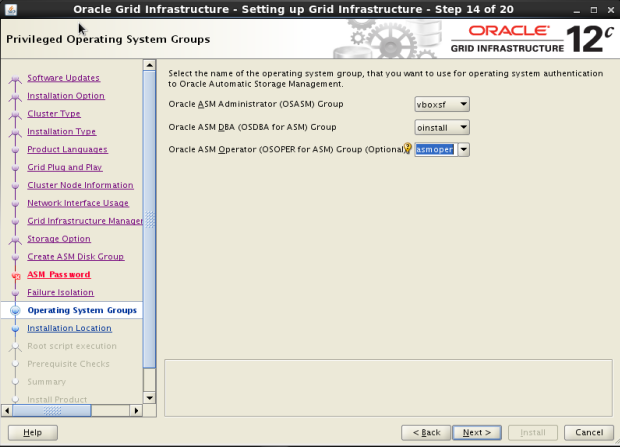 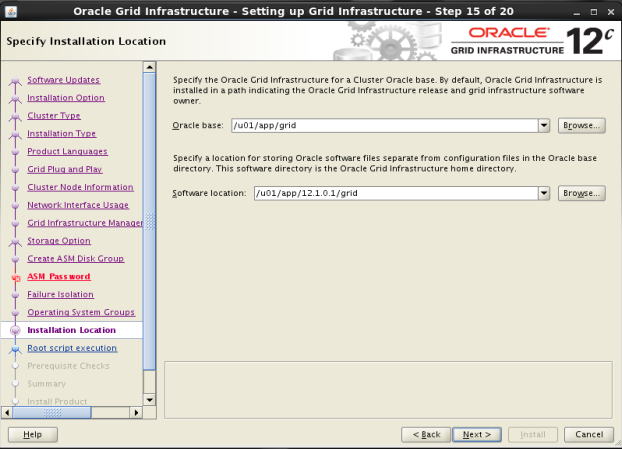 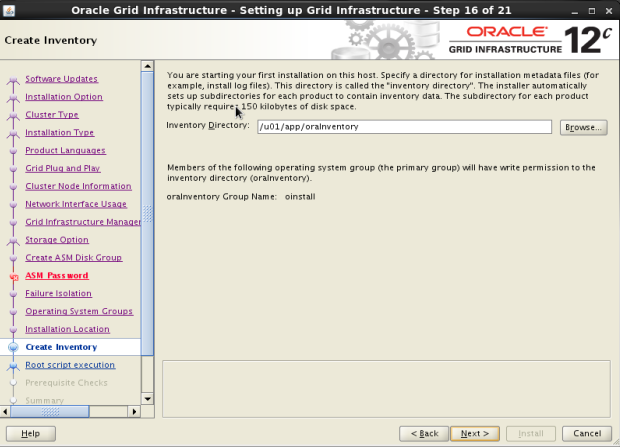 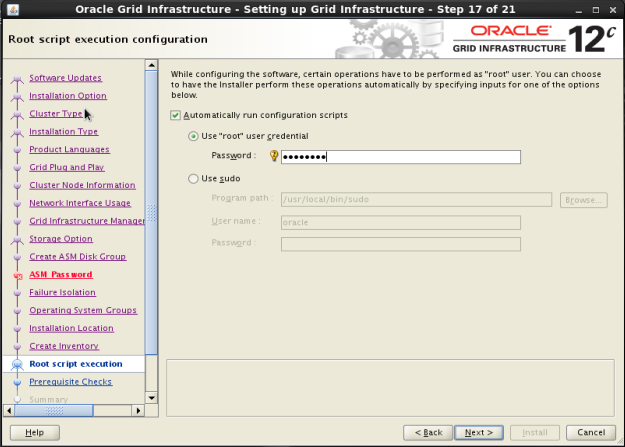 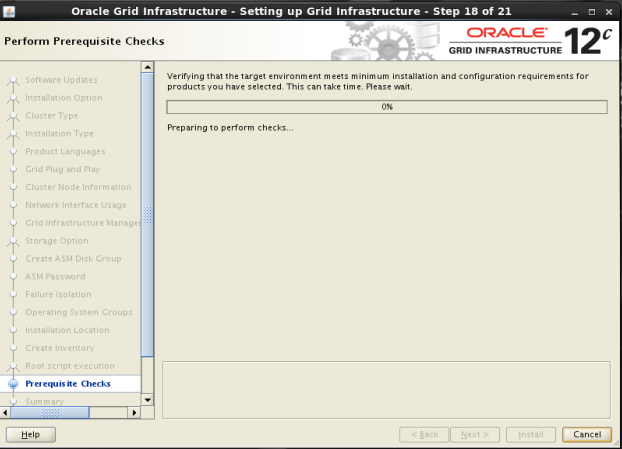 Once checks proceeded I have some prereqs failed, fix them up and rechecked and proceed for final go.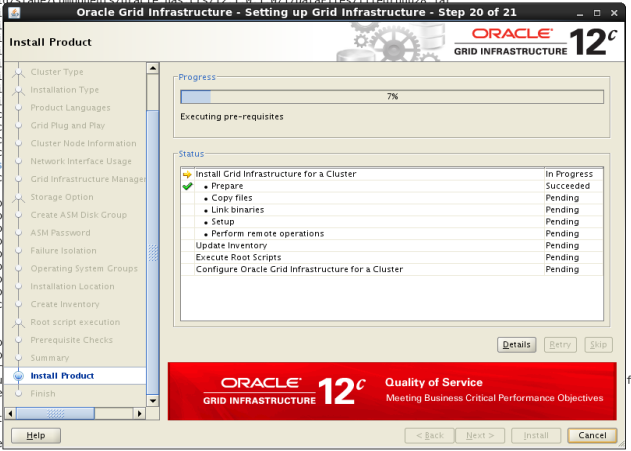 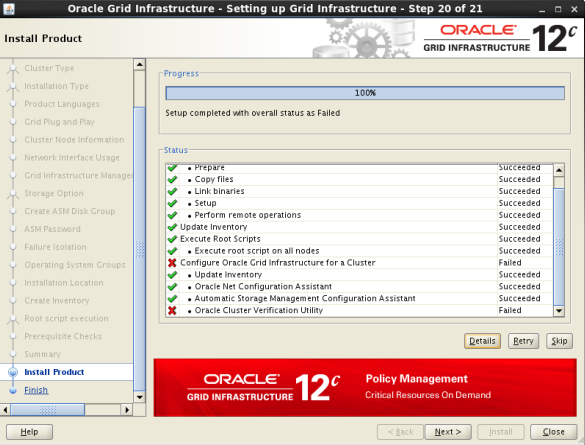 [oracle@oinfo12c-rac1 ~]$ crsctl stat resource -t--------------------------------------------------------------------------------Name           Target  State        Server                   State details--------------------------------------------------------------------------------Local Resources--------------------------------------------------------------------------------ora.DATA.dg               ONLINE  ONLINE       oinfo12c-rac1            STABLE               ONLINE  ONLINE       oinfo12c-rac2            STABLEora.LISTENER.lsnr               ONLINE  ONLINE       oinfo12c-rac1            STABLE               ONLINE  ONLINE       oinfo12c-rac2            STABLEora.asm               ONLINE  ONLINE       oinfo12c-rac1            STABLE               ONLINE  ONLINE       oinfo12c-rac2            Started,STABLEora.net1.network               ONLINE  ONLINE       oinfo12c-rac1            STABLE               ONLINE  ONLINE       oinfo12c-rac2            STABLEora.ons               ONLINE  ONLINE       oinfo12c-rac1            STABLE               ONLINE  ONLINE       oinfo12c-rac2            STABLE--------------------------------------------------------------------------------Cluster Resources--------------------------------------------------------------------------------ora.LISTENER_SCAN1.lsnr      1        ONLINE  ONLINE       oinfo12c-rac2            STABLEora.LISTENER_SCAN2.lsnr      1        ONLINE  ONLINE       oinfo12c-rac1            STABLEora.LISTENER_SCAN3.lsnr      1        ONLINE  ONLINE       oinfo12c-rac1            STABLEora.cvu      1        ONLINE  ONLINE       oinfo12c-rac1            STABLEora.oc4j      1        OFFLINE OFFLINE                               STABLEora.oinfo12c-rac1.vip      1        ONLINE  ONLINE       oinfo12c-rac1            STABLEora.oinfo12c-rac2.vip      1        ONLINE  ONLINE       oinfo12c-rac2            STABLEora.scan1.vip      1        ONLINE  ONLINE       oinfo12c-rac2            STABLEora.scan2.vip      1        ONLINE  ONLINE       oinfo12c-rac1            STABLEora.scan3.vip      1        ONLINE  ONLINE       oinfo12c-rac1            STABLE--------------------------------------------------------------------------------[oracle@oinfo12c-rac1 ~]$OUI- Command (Silent)INFO: /u01/app/12.1.0.1/grid/oui/bin/runInstaller -jreLoc /u01/app/12.1.0.1/grid/jdk/jre -paramFile /u01/app/12.1.0.1/grid/oui/clusterparam.ini  -silent -ignoreSysPrereqs -updateNodeList -setCustomNodelist -noClusterEnabled ORACLE_HOME=/u01/app/12.1.0.1/grid CLUSTER_NODES=oinfo12c-rac1,oinfo12c-rac2 "NODES_TO_SET={oinfo12c-rac1,oinfo12c-rac2}" CRS=false  "INVENTORY_LOCATION=/u01/app/oraInventory" LOCAL_NODE=oinfo12c-rac2 -remoteInvocation -invokingNodeName oinfo12c-rac1 -logFilePath "/u01/app/oraInventory/logs" -timestamp 2013-07-01_08-01-09PMNoticed that cssd starting in hub mode (flex cluster) need to explore on this.[ohasd(15272)]CRS-1301:Oracle High Availability Service started on node oinfo12c-rac1.2013-07-01 23:11:40.418:[gpnpd(15405)]CRS-2328:GPNPD started on node oinfo12c-rac1.2013-07-01 23:11:48.391:[cssd(15462)]CRS-1713:CSSD daemon is started in hub mode2013-07-01 23:11:51.254:Next Install Orace RAC on this Grid Infrastructure nodes.